	Zentrale Dienste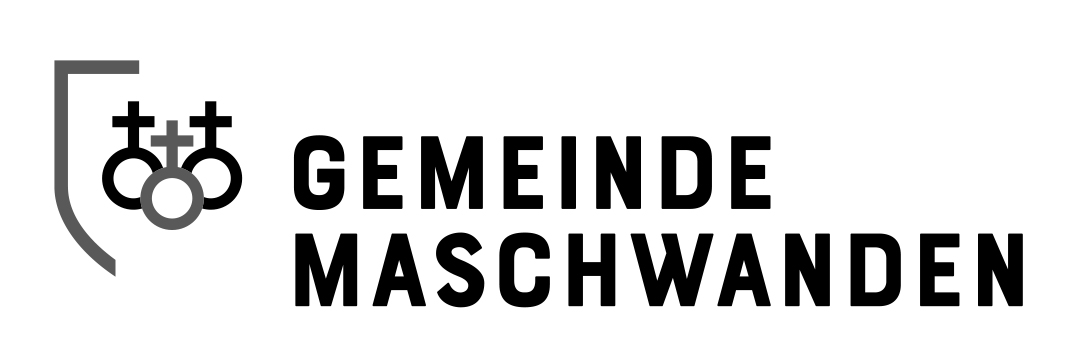 	044 767 05 55	gemeinde@maschwanden.chZentrale DiensteDorfstrasse 548933 MaschwandenGesuch um KinderbetreuungssubventionenGemäss Tarifmodell für familienergänzende Kinderbetreuung gültig ab 1.1.2017Bitte füllen Sie zuerst Absatz 1 (Personalien) und 2 (Betreuungsumfang) aus und lassen Sie die Angaben von der Institution, welche das Kind betreut, auf der Rückseite bestätigen.Erst danach füllen Sie bitte Absatz 3 (Finanzielle Verhältnisse) aus und reichen den Antrag mit den notwendigen Unterlagen bei uns ein.        Einträge mit* = nicht Zutreffendes streichenPersonalienBETREUUNGSUMFANGBestätigung der Betreuungsinstitution / der TagesfamilienvermittlungDie unterzeichnete Betreuungsinstitution bestätigt, dass die obigen Angaben richtig sind und verpflichtet sich, der Gemeinde Maschwanden, Abteilung Soziales, Änderungen im Betreuungsumfang oder andere ihr bekannte Änderungen umgehend zu melden.Ort, Datum					Unterschrift/Stempel der InstitutionFinanzielle VerhältnisseBezieht jemand in Ihrem Haushalt Sozialhilfe?    	 ja        nein
Ist das Kind verbeiständet?				 ja        neinNotwendige Unterlagen in Kopie (von beiden Eltern/Partnern, wenn nicht alleinerziehend) Vertrag über die Kinderbetreuung der Betreuungsinstitution Letzte zwei Einschätzungsentscheide des Steueramtes mit Berechnungsmitteiung  Letzte zwei Steuererklärungen Arbeitsverträge der Eltern Lohnausweise der beiden letzten Jahre der Eltern Belege zum Einkommen des letzten Monats (Lohn, Renten, Alimente, etc.)  	 Mutter / Partnerin*	Lohnzahlungen im Jahr: 13 x   12x 	 Vater / Partner*	Lohnzahlungen im Jahr: 13 x   12x   Weitere Unterlagen werden bei Bedarf nachverlangt.! Wichtige Informationen !Die Subventionen der Gemeinde werden erst berechnet, wenn alle notwendigen Unterlagen vollständig vorliegen. Gemäss Ziff. 2.2 Tarifmodell Familienergänzende Kinderbetreuung der Gemeinde Maschwanden werden ohne die Unterlagen keine Subventionen bewilligt. Wir werden Sie einmalig schriftlich auf die fehlenden Unterlagen hinweisen und Ihnen eine Frist von 14 Tagen gewähren. Liegen die Unterlagen danach nicht vor, muss der Antrag abgelehnt werden.Die unterzeichneten Personen verpflichten sich, alle Änderungen in den finanziellen und persönlichen Verhältnissen der Gemeindeverwaltung Maschwanden, Abteilung Soziales umgehend zu melden. Zu Unrecht ausgerichtete Beiträge werden zurückgefordert oder mit zukünftigen Leistungen verrechnet. Die unterzeichneten Personen nehmen Kenntnis, dass sich Steueramt und die Abteilung Soziales gegenseitig über die Steuerdaten und die Subventionen informieren.Die unterzeichneten Inhaber der elterlichen Sorge oder eine bevollmächtigte Person des betreuten Kindes ermächtigt hiermit die Betreuungsinstitution, die gemäss diesem Gesuch errechneten Elternbeiträge direkt der Gemeinde Maschwanden, Sozialabteilung, in Rechnung zu stellen. Die Antragsteller bestätigen hiermit die Richtigkeit und Vollständigkeit der Angaben:Ort, Datum ………………………………………………Unterschrift Mutter / Partnerin / gesetzliche Vertretung*	Unterschrift Vater / Partner*………………………………………………			……………………………….………………Einsenden an: Gemeindeverwaltung, Dorfstrasse 54, 8933 MaschwandenWo wird das Kind betreut? in einer Kinderkrippe   in einer Kinderkrippe   in einer TagesfamilieName und Adresse Krippe/TagesfamilieName und Adresse Krippe/TagesfamilieName, Geb.Dat. des betreuten KindesPro Kind ist ein eigenes Gesuch ausfüllenName, Geb.Dat. des betreuten KindesPro Kind ist ein eigenes Gesuch ausfüllenBeginn der Betreuung gemäss Vertrag (ohne Eingewöhnungszeit)Beginn der Betreuung gemäss Vertrag (ohne Eingewöhnungszeit)Mutter / Partnerin*Vater / Partner*NameVornameStrasse Nr.PLZ OrtGeburtsdatumAHV NummerZivilstandKonfessionBerufHeimatort /-landTelefon Emailelterliche Sorge für das Kind ja        nein ja        neinIm Kanton ZH wohnhaft seitKinder im gemeinsamen Haushalt: Namen, Geb.DatumKinder nicht im Haushalt lebend: Name, Geb.DatumKinderkrippenKinderkrippenKinderkrippenvonbis total Std.1/1 Tarif I½ Tarif II¾ Tarif IIIMontagDienstagMittwochDonnerstagFreitagTotal   pro WocheEinnahmen (netto) gemäss Einschätzungsentscheid des Steueramtes Jahr 				Mutter/Partnerin*Vater/Partner*ZusammenSteuerbares Einkommen	   	  CHFSteuerbares Vermögen (10% davon)	  CHF	Total  CHF